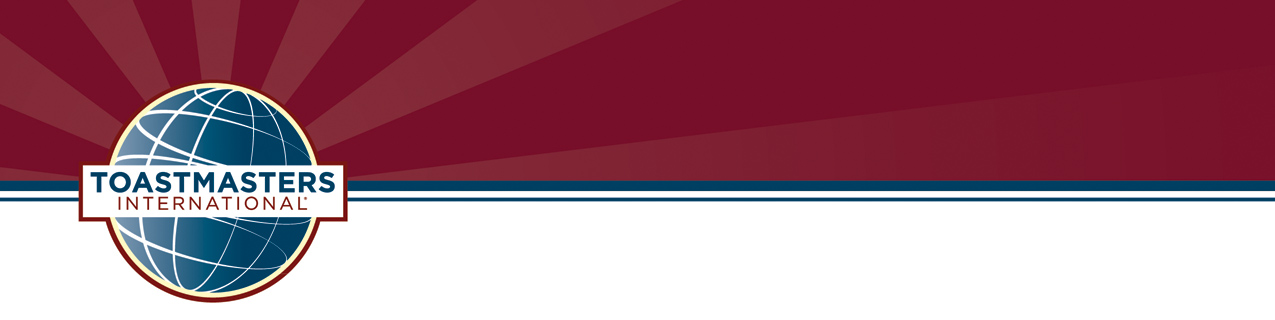 District 54 Executive Committee Meeting MinutesSaturday December 19, 2020Virtual Zoom MeetingTABLE OF CONTENTSOPENING ………………………………………………………………….…………………...…….…..3INSPIRATION……………………………………………………………….…………………………….3OUR VISION AND DISTRICT MISSION……………………………………………………………….3ROLL CALL/QUORUM CERTIFICATION...…………………………………………………………3-4ADOPTION OF AGENDA ……….……………………….……………...…….……………….…….…4ADMINISTRATION MANAGER …………………….………………………………………….……….4 FINANCE MANAGER…………………………………………...……………………………………….4DIVISION A..………………………………………………………………………………………………5DIVISION B ……………………………………………………………………………………………….5DIVISION C …………………………….……………………………………………………..………….5DIVISION D …..……………………………….………………………………………………………….5DIVISION E ………………………………………………………………………………….……………6PUBLIC RELATIONS MANAGER………………………………………………………………………6CLUB GROWTH DIRECTOR……………………….………………………………………................6PROGRAM QUALITY DIRECTOR…………………………….……………………………………….6DISTRICT DIRECTOR…………………………….………………………………………………….....7OPEN DISCUSSION / Q & A ……………………………….…………………………………..………7NEW BUSINESS…………..…………………………………….………………………………………..7CLOSING THOUGHTS ………………………………………………………………………………….7ADJOURNMENT ………..…………………………………….……………………………………….…7 OPENINGBradley Stewart, Logistics Manager, called the meeting to order at 9:15 am.  He led us in the Pledge of Allegiance.  WELCOME Bala Sreedharan, DTM, District Director, welcomed everyone to the December Virtual DEC meeting on Zoom. He also mentioned that, at the close of the business portion of the meeting, our 2020 Holiday Celebration will commence, hosted by Andrea Gluck!INSPIRATIONAL READINGBonnie Tippey, DTM, gave the inspiration for the meeting.OUR VISION and DISTRICT MISSIONThe reading of Our Vision and District Mission was led by Chris Boyk, DTM, IPDD.District Vision
We support all clubs in achieving members’ goals and strive to form new clubs to spread the Toastmasters mission. District Mission
We build new clubs and support all clubs in achieving excellence. DISTRICT OFFICERS IN ATTENDANCEA quorum is 15 members present; therefore, there was a quorum at the meeting.ADOPTION OF AGENDABala Sreedharan, DTM, District Director, reviewed the agenda for the meeting.   Agenda Changes:  Dick Poirier will give the Public Relations Manager report on behalf of Aelita Archbold.  Bill Smola will give the Division A report on behalf of Joyce Schumpert.  Darrel Felty will give the Division E report on behalf of Dr. Craig Karvala.Chris Boyk, IPDD, made a motion to adopt the agenda as amended.  The motion was seconded by Greg Leroy, Division C Director.  Motion carried. Agenda adopted as amended.ADMINISTRATION MANAGERAndrea Gluck, VC1, Administration Manager, presented the November 2020 minutes. The meeting minutes and all other meeting-related documents are now housed on the D54 website. The meeting minutes were reviewed and approved beforehand by the D54 Trio. Therefore, no additional approval is needed during the meeting.FINANCE MANAGERRabah Seffal, Finance Manager, gave the December Finance Report, submitted and attached. This report is on a one-month lag and is based on October 2020 information.Division Reports & PRM ReportThe verbal reports were submitted by Division Directors in advance of meeting. The reports were presented in alphabetical order.DIVISION ABill Smola, Area 12 Director, presented the Division A report on behalf of Joyce Schumpert, Division A Director, who was unable to attend the meeting. Written report submitted and attached.DIVISION BMichael Bradford, Division B Director, presented the Division B Director’s Report, submitted and attached.DIVISION CGreg Leroy, Division C Director, presented the Division C Director’s Report, submitted and attached.DIVISION DJulia Issa-Ghantous, Division D Director, presented the Division D Director’s Report, submitted and attached.DIVISION EDarrel Felty, Area 52 Director, presented the Division E Report on behalf of Dr. Craig Karvala, Division E Director, who was unable to attend the meeting. Written report submitted and attached.PUBLIC RELATIONS MANAGERDick Poirier, D54 Webmaster & Pathways Support Coordinator, presented the Public Relations Manager report on behalf of Aelita Archbold, PRM, who was unable to attend. The PRM report is submitted and attached.The D54 Facebook group is up to 132 members! The PRM is looking to set up joint networking events with other Districts. The position of D54 Newsletter Editor is still open. Stay tuned for an upcoming event:  D54 Toastmasters Got Talent!CLUB GROWTH DIRECTORDan Kyburz, DTM, Club Growth Director, presented the Club Growth Director Report, submitted and attached.  There is still an open position for Club Relations Chair. Please contact Dan Kyburz if interested.PROGRAM QUALITY DIRECTORMaryann Reichelt, DTM, Program Quality Director, gave the PQD report, submitted and attached.DISTRICT DIRECTOR Bala Sreedharan, DTM, District Director presented a District Director Report, submitted and attached. OPEN DISCUSSION / Q&A / ANNOUNCEMENTSQuestion from Rabah Seffal:  Do all members of District 54 need to follow the D54 Facebook page, or is it optional? The answer is that it is optional (but highly recommended).Chris Boyk, IPDD, is chairing the District Leadership Council election process this year, and he needs two more volunteers to be on the council – one from Division B and one from Division C. Contact Chris for more information.NEW BUSINESSNone. CLOSING THOUGHTSTom Willison, DTM, gave the closing thoughts.Life can be hard, this year has been extra hard. It is easy to get bogged down in our trials. BUT – we are responsible for our response! If we count our blessings in the present, we will have a more positive outlook on the future.ADJOURNMENTMichael Bradford, Division B Director, made a motion to adjourn the meeting.  The motion was seconded by Chris Boyk, DTM, IPDD. No objections, motion carried.Bala Sreedharan, DTM, District Director, adjourned the meeting at 10:30 am. Respectfully Submitted,  Andrea Gluck, VC1District 54 Administration Manager, 2020-2021Present FirstLast DesignationOffice XBALASREEDHARANDTM DISTRICT DIRECTOR XMARYANNREICHELTDTMPROGRAM QUALITY DIRECTORXDANKYBURZDTMCLUB GROWTH DIRECTORAELITAARCHBOLDEH5PUBLIC RELATIONS MANAGERXANDREAGLUCKVC1ADMINISTRATION MANAGERXRABAHSEFFALACS, ALBFINANCE MANAGERXCHRISBOYKDTM IMMEDIATE PAST DISTRICT DIRECTORJOYCESCHUMPERTACB, ALBDIVISION A DIRECTOR XMICHAELBRADFORDACB, ALBDIVISION B DIRECTOR XGREGLEROYVC1DIVISION C DIRECTOR XJULIAISSA-GHANTOUSDL1DIVISION D DIRECTOR CRAIGKARVALADTMDIVISION E DIRECTOR XJEFFMETTERSTC1AREA 10 DIRECTOR XJEFFREYSTINEIP4AREA 11 DIRECTOR XWILLIAMSMOLAVC2AREA 12 DIRECTOR XKARISUSAIRAJEC3AREA 20 DIRECTOR XADAMAMOSETICC, CLAREA 21 DIRECTOR LAURAHANSENLD2AREA 22 DIRECTOR XADAMBOCKLERDL1AREA 30 DIRECTOR XMILINDSOMANDL1AREA 31 DIRECTOR JODIMELTONVC1AREA 32 DIRECTOR XCONSTANCELUSIETTO CCAREA 40 DIRECTOR DOMINICTIPPABATTUNIEC2AREA 41 DIRECTOR XDEBRA KTOOHILLDTMAREA 42 DIRECTOR JENHODL1AREA 43 DIRECTOR XMARTHASOJKAIP3AREA 50 DIRECTOR XJEFFKUBILLUSEC3AREA 51 DIRECTOR XDARRELFELTYDTMAREA 52 DIRECTOR 